Игры и занятия для детей с трудностями в общенииМетоды выявления популярных и непопулярных дошкольниковОтношения с другими людьми зарождаются и наиболее интенсивно развиваются в дошкольном возрасте. Первый опыт таких отношений становится тем фундаментом, на котором строится дальнейшее развитие личности. От того, как сложатся отношения ребенка в первой в его жизни группе сверстников - в группе детского сада, во многом зависит последующий путь его личностного и социального развития, а значит, и его дальнейшая судьба. Если эти отношения складываются благополучно, если ребенок тянется к сверстникам и умеет общаться с ними, никого не обижая и не обижаясь на других, можно надеяться, что он и в дальнейшем будет нормально чувствовать себя среди людей.Очень серьезная и ответственная роль в формировании детских межличностных отношений принадлежит педагогам, работающим в детских садах. Одна из главных задач, которая стоит перед воспитателями, - это формирование гуманного отношения к людям и коммуникативных способностей детей. Особенно остро этот вопрос стоит применительно к «грудным» детям.Уже в старшей группе детского сада существуют достаточно устойчивые избирательные отношения. Дети начинают занимать разное положение среди сверстников: одни становятся более предпочитаемыми для большинства детей, другие - менее. Обычно таких наиболее предпочитаемых детей, к которым тянутся остальные, называют лидерами. Однако термин «лидерство» достаточно трудно приложить к группе детского сада. При всем многообразии трактовок лидерства его сущность в основном понимается как способность к социальному воздействию, к руководству и управлению другими. Феномен лидерства всегда связывается с решением какой-то групповой задачи, с организацией коллективной деятельности. Но группа детского сада не имеет четких целей и задач, у нее нет общей, объединяющей всех членов деятельности. Вместе с тем не вызывает сомнений факт предпочтения определенных детей, их особой притягательности. Более адекватно здесь говорить не о лидерстве, а о привлекательности или популярности таких детей. Популярность, в отличие от лидерства, не всегда связана с решением групповой задачи или с руководством какой-либо деятельностью.Положение ребенка в группе и отношение к нему сверстников обычно выясняются социометрическими методами, адаптированными для дошкольного возраста. В этих методика различных воображаемых ситуациях дети осуществляют выбор предпочитаемых и непредпочитаемых членов своей группы.Приведем несколько примеров таких методик.Два домаРебенку предлагается рисунок двух домиков, один из которых красивый, красный, большой, а другой - маленький, черный и невзрачный. Его просят представить, что красный дом принадлежит ему и туда можно приглашать друзей и всех, кого захочешь. «Подумай, кого из ребят твоей группы ты пригласил бы пожить к себе, а кого поселил бы подальше от себя, в черный дом». Число детских выборов не ограничивается. После окончания беседы ребенку предлагается подумать, не забыл ли он кого-нибудь и не хочет ли поменять кого-то местами.Каштан корабляВо время индивидуальной беседы ребенку показывают рисунок корабля (или игрушечный кораблик) и задают следующие вопросы:-Если бы ты был капитаном корабля, кого из группы ты взял бы себе в помощники, когда отправился в дальнее путешествие?-   Кого пригласил бы на корабль в качестве гостей?-   Кого ни за что не взял бы с собой в плавание?-   Кто еще остался на берегу?Можно также использовать методику вербальных выборов. Старшие дошкольники (пяти-семи лет) уже могут достаточно осознанно ответить, кого из сверстников они предпочитают, а кто не вызывает у них особой симпатии. В индивидуальной беседе можно задать ребенку следующие вопросы:-   С кем ты хотел бы дружить, а с кем дружить никогда не станешь?-   Кого ты позвал бы к себе на день рождения, а кого ни за что не позовешь?-   С кем ты хотел бы сидеть за одним столом, а с кем -нет?Как правило, такие вопросы не вызывают у детей особых затруднений. Они уверенно называют два-три имени сверстников, с которыми они предпочли бы «жить в одном доме» или «плыть на одном корабле». Дети, получившие наибольшее число положительных выборов у сверстников, могут считаться популярными в данной группе.Еще более уверенно дошкольники называют тех детей, от которых предпочли бы быть подальше.Естественно, результаты этих детских выборов нельзя доводить до сведения других - сами дети не должны знать о степени своей популярности в группе. Однако дети, которые получают наибольшее число отрицательных выборов и которых избегают и отвергают сверстники, должны стать объектом пристального внимания и практической работы педагога.Интересно, что воспитатели детских садов далеко не всегда могут правильно оценить степень популярности ребенка среди сверстников. Педагоги ориентируются в основном на дисциплинированность, успешность, воспитанность дошкольников, в то время как для самих детей эти качества вовсе не определяют привлекательности их товарищей. Бывают случаи, когда наиболее авторитетные и привлекательные с точки зрения воспитателей дошкольники не только не являются популярными, но получают максимальное число отрицательных выборов.Чем же определяется популярность ребенка среди сверстников и почему одни дети становятся привлекательными для большинства группы, а другие, наоборот, вызывают неприязнь и отталкивание?Причины, определяющие положение ребенка среди сверстниковПсихологические исследования показали, что наиболее важными чертами, отличающими популярных детей от непопулярных, в старшем дошкольном возрасте являются не интеллект, не творческие способности, не общительность и даже не организаторские способности, а те качества, которые обычно называют нравственными: доброта, отзывчивость, способность помочь и уступить; доброжелательность. В основе всех этих качеств лежит особое отношение к сверстнику, которое можно охарактеризовать как личностное. При таком отношении другой ребенок является не средством самоутверждения и не конкурентом, а самоценной и уникальной личностью, в которой продолжается мое собственное Я. Личность ребенка при этом открыта для других и внутренне связана с ними. Поэтому такие дети легко уступают и помогают сверстникам, делятся с ними и не воспринимают чужие успехи как свое поражение.Результаты исследований показывают, что такое отношение к сверстникам складывается у некоторых детей уже к концу дошкольного возраста и именно оно делает ребенка популярным и предпочитаемым сверстниками, успешным в сфере общения.У детей, которые отвергаются сверстниками, напротив, преобладает отчужденное отношения к другим детям. Их главная задача в общении заключается в доказательстве своего превосходства или в защите своего Я. Такая защита может принимать разные поведенческие формы и вызывает разные трудности в общении: от яркой агрессивности и враждебности до полного ухода в себя, что выражается в замкнутости и застенчивости. Одни дети стремятся продемонстрировать свои преимущества - в физической силе, в обладании разными предметами. Поэтому они часто дерутся, отнимают игрушки у других, пытаются командовать сверстниками. Другие, напротив, не участвуют в общих играх, боятся проявить себя, избегают общения со сверстниками. Но во всех случаях эти дети сосредоточены на своем Я, которое замкнуто на своих преимуществах (или недостатках) и обособлено от других.Доминирование такого отчужденного отношения к сверстникам вызывает естественную тревогу, поскольку это не только затрудняет общение дошкольника со сверстниками, но и в дальнейшем может принести массу проблем - как самому ребенку, так и окружающим. В связи с этим перед воспитателем, работающим в детском саду, возникает важная и ответственная задача - помочь ребенку преодолеть эти опасные тенденции, которые порождают различные трудности в общении - либо демонстративность и агрессивность, либо замкнутость и пассивность.Во всех случаях главная цель работы воспитателя заключается в том, чтобы помочь ребенку преодолеть отчужденное отношение к сверстникам, увидеть в них не противников и конкурентов, не объекты самоутверждения, а близких и связанных с ним людей.Сложность решения этой задачи заключается в том, что традиционные педагогические методы (объяснение, демонстрация положительных примеров, а тем более поощрения и наказания) здесь бессильны. Такая задача может решаться не в лабораторных условиях и не через интерпретацию художественных произведений или проективных ситуаций, а в реальной практике детских отношений, в конкретной группе детского сада.Игры для старших дошкольников, воспитывающие гуманное отношение к сверстникамДля решения указанной выше задачи служат специальные коррекционные игры и занятия. Эта работа должна включать ряд этапов. Остановимся на их описании.Задачей первого этапа является преодоление отчужденной позиции в отношении к сверстникам, разрушение защитных барьеров, отгораживающих ребенка от других. Страх, что тебя недооценивают, отвергают, порождает либо стремление утвердиться любым способом через агрессивную демонстрацию своей силы, либо уход в себя и игнорирование окружающих. Подчеркнутое внимание и доброжелательность сверстников могут снять этот страх. С этой целью следует проводить игры, в которых дети должны говорить друг другу приятные слова, давать ласковые имена, видеть и подчеркивать в другом только хорошее, стараться сделать что-нибудь приятное для товарищей. Приведем несколько примеров подобных игр.Добрые волшебникиИгра начинается с того, что дети садятся в круг, а взрослый рассказывает им сказку: «В одной стране жил злой волшебник-грубиян. Он мог заколдовать любого ребенка, назвав его нехорошим словом. И все, кого он называл грубыми словами, переставали смеяться и не могли быть добрыми. Расколдовать такого несчастного ребенка можно было только добрыми, ласковыми именами. Давайте посмотрим, есть у нас такие заколдованные дети». Как правило, многие дошкольники охотно берут на себя роли «заколдованных». Взрослый выбирает из них непопулярных, агрессивных детей и просит других помочь им: «А кто сможет стать добрым волшебником и расколдовать их, называя ласковым именем?»Обычно дети с удовольствием вызываются быть добрыми волшебниками. По очереди они подходят к агрессивным детям и стараются назвать их ласковым именем.Волшебные очкиВзрослый торжественно объявляет: «Я хочу показать вам волшебные очки. Тот, кто их наденет, видит только хорошее в других и даже то хорошее, что человек иногда прячет от всех. Вот я сейчас примерю эти очки... Ой, какие вы все красивые, веселые, умные!» Подходя к каждому ребенку, взрослый называет какое-либо его достоинство (кто-то хорошо рисует, кто-то умеет строить из кубиков, у кого-то красивое платье). «А теперь мне хочется, чтобы каждый из вас примерил эти очки и хорошенько рассмотрел своего соседа. Может, они помогут рассмотреть то, что вы раньше не замечали». Дети по очереди надевают волшебные очки и называют достоинства своих товарищей. В случае, если кто-то затрудняется, можно помочь и подсказать. Повторения одних и тех же достоинств здесь не страшны, хотя желательно расширять круг хороших качеств.КомплиментыДети становятся в круг. Глядя в глаза соседу, надо сказать ему несколько добрых слов, за что-то похвалить, пообещать или пожелать что-то хорошее. Упражнение проводится по кругу.Царевна НесмеянаВзрослый рассказывает сказку про Царевну Несмеяну и предлагает поиграть в такую же игру. Кто-то из детей будет царевной, которая все время грустит и плачет, а остальные будут по очереди подходить к ней и стараться ее рассмешить. Царевна же изо всех сил старается не засмеяться. Выиграет тот, кто сумеет все-таки вызвать ее улыбку или смех.В качестве Царевны Несмеяны выбирается отвергаемый, необщительный ребенок (лучше девочка), а остальные всеми силами стараются ее развеселить.ПодаркиПеред игрой воспитатель готовит различные привлекательные для детей мелочи: маленькие игрушки, ленточки, значки, коробочки, косынки, мишуру, которые детям приятно было бы получить в подарок. Все это заранее раскладывается на специальном столе и закрывается тканью, чтобы дети раньше времени не обнаружили этого богатства.В группе объявляется праздник, а на праздник всегда дарят подарки, «Давайте сделаем так: пусть каждый выберет из вещей то, что ему понравится, положит в коробку, а потом подарит, кому захочет. Посмотрите, какие красивые подарки приготовлены для вас!» - говорит педагог. Оа открывает приготовленные украшения и дает детям полюбоваться ими. Потом дети усаживаются на стульчики, которые стоят спиной к столу с подарками.Взрослый спрашивает одного из них, кому он хочет сделать подарок, дает ему коробку, с которой тот отправляется к столу. «Интересно, что выберет Петя (Саша, Оля и др.) и кому он подарит свой подарок?» - говорит воспитатель, обращаясь к остальным. И тут же объясняет важное правило игры: не подглядывать, что выбирает Петя, и не выпрашивать для себя подарки.Потом ребенок с подарком в коробке подходит к тому, для кого этот подарок выбран. Торжественная передача происходит при активном участии взрослого, который показывает всем детям подарок, если нужно, помогает приладить украшение и подсказывает, что за подарок обязательно следует поблагодарить.Так по очереди все дети дарят подарки друг другу.Как уже говорилось, главная задача этих и подобных игр - показать «трудным» детям, что все к ним нормально относятся и готовы сказать и сделать им что-то приятное. Однако далеко не все агрессивные или замкнутые дети сами готовы хвалить других, говорить им приятные слова или делать подарки. Ни в коем случае нельзя заставлять их делать это или ругать за несоблюдение правил! Все игры должны быть основаны только на добровольном участии. Пускай эти дети сначала наблюдают со стороны, шутят или просто молчат. Опыт показывает, что, когда они слышат приятные слова в свой адрес, когда другие хвалят их и дарят им подарки, они перестают баловаться и шутить и получают нескрываемое удовольствие. Поэтому лучше сначала делать центром внимания непопулярных детей и всячески подчеркивать их достоинства. Такое внимание и признание сверстников рано или поздно вызывает ответную реакцию: ребенок станет полноценным участником этих игр и начнет говорить приятные слова другим и делать им подарки. Переходным этапом может служить игра «Конкурс хвастунов», где ребенок получает приз за то, что замечает достоинства своего сверстника.Конкурс хвастуновДети садятся в круг в случайном порядке, а взрослый объявляет: «Сегодня мы проведем с вами конкурс хвастунов. Выиграет тот, кто лучше похвастается, но хвастаться мы будем не собой, а своим соседом. Ведь это так приятно и почетно - иметь самого лучшего соседа! Посмотрите внимательно на того, кто сидит справа от вас. Подумайте, какой он, что в нем хорошего, что он умеет, какие хорошие поступки он совершил, чем он может понравиться. Не забывайте, что это конкурс. Выиграет тот, кто лучше похвалится, кто найдет в своем соседе больше достоинств».После такого вступления дети по кругу называют преимущества своего соседа и хвастаются его достоинствами. Здесь совершенно не важна объективность оценки - реальные эти достоинства или придуманные. Не важен также масштаб этих достоинств - это могут быть новые тапочки, или громкий голос, или аккуратная прическа. Главное, чтобы дети заметили все эти особенности сверстника и смогли не только похвалить его, но и похвалиться им перед другими. Победителя выбирают сами дети, но в случае необходимости воспитатель может высказать свое мнение. Чтобы победа стала более значимой и желанной, можно наградить победителя каким-нибудь маленьким призом (картинка, бумажная медаль, значок). Такая организация игры вызывает даже у замкнутого или враждебно настроенного ребенка интерес к сверстнику и явное желание найти у него как можно больше достоинств.Следующая линия коррекционной работы направлена на то, чтобы научить детей правильно воспринимать сверстников - их движения, действия, слова. Как ни странно, дошкольники часто не замечают этого. Если ребенок сосредоточен на себе, он обращает внимание на других детей только тогда, когда они мешают или угрожают ему или когда в их руках он видит привлекательные для себя игрушки. Задача педагога в этих случаях состоит в том, чтобы привлечь внимание такого ребенка к другим детям, научить прислушиваться и присматриваться к ним. Наилучшим способом тут является воспроизведение чужих слов или действий. Способность к такому уподоблению -важный шаг к становлению чувства общности и причастности. На формирование этой способности направлены многие детские игры. Вот некоторые из них.Испорченный телефонИгра для 5-6 человек. Дети садятся в одну линию. Ведущий шепотом спрашивает первого ребенка, как он провел выходные дни, а после этого громко говорит всем детям: «Как интересно рассказал мне Саша про свои выходные дни! Хотите узнать, что он делал и что он мне рассказал? Тогда Саша шепотом, на ушко расскажет об этом своему соседу, а сосед тоже шепотом, чтобы никто другой не услышал, расскажет то же самое своему соседу. И так по цепочке мы все узнаем о том, что делал Саша». Воспитатель советует детям, как лучше понять и передать, что говорит сверстник: нужно сесть поближе, смотреть ему в глаза и не отвлекаться на посторонние звуки (можно даже зажать другое ухо рукой). Когда все дети передадут свои сообщения соседям, последний громко объявит, что ему сказали и как он понял, что Саша делал в выходные. Все дети сравнивают, насколько изменился смысл передаваемой информации.Если первому ребенку трудно сформулировать четкое сообщение, «запустить цепочку» может взрослый. Начинать игру можно с любой фразы, лучше, если она будет необычная и смешная (например, «У собаки длинный нос, а у кошки длинный хвост» или «Когда птички зевают, они рот не открывают»).Иногда дети специально, ради шутки, искажают содержание полученной информации, и тогда можно констатировать, что телефон совершенно испорченный и нуждается в починке. Нужно выбрать мастера, который найдет поломку и сможет ее устранить. Мастер понарошку чинит телефон, и после следующего круга все оценивают, стал ли телефон работать лучше.ЗеркалоПеред началом игры проводится разминка. Воспитатель становится перед детьми и просит как можно точнее повторять его движения. Он демонстрирует легкие физические упражнения, а дети их воспроизводят. После этого дети разбиваются на пары и каждая пара по очереди выступает перед остальными. Один совершает какое-либо действие (например, хлопает в ладоши, или поднимает руки, или делает наклон в сторону), а другой пытается как можно точнее воспроизвести его движение, как в зеркале. Каждая пара сама решает, кто будет показывать, а кто воспроизводить движения. Все остальные оценивают, насколько хорошо работает зеркало.Показателями правильности зеркала является точность и одновременность движений.Если зеркало искажает изображение или опаздывает, оно испорченное (или кривое). Паре детей предлагается потренироваться и починить испорченное зеркало. Показав 2-3 движения, пара детей садится на место, а следующая демонстрирует свою зеркальность.Где мы были, мы не скажем, а что делали, покажемДети разбиваются на небольшие группы (по 4-5 человек), и каждая группа с помощью взрослого продумывает инсценировку какого-либо действия (умывание, или рисование, или собирание ягод). Дети должны сами выбрать сюжет и договориться, как они будут его показывать.После такой подготовки каждая группа молча показывает свое действие. Каждый показ предваряется известной фразой: «Где мы были, мы не скажем, а что делали, покажем». Зрители внимательно наблюдают за товарищами и отгадывают, что они делают и где находятся. После правильного угадывания актеры становятся зрителями, и на сцену выходит следующая группа.Более сложным вариантом этой игры является индивидуальное воспроизведение аналогичных действий. Организация такой игры примерно та же, что в «Испорченном телефоне». Все участники закрывают глаза, кроме двух первых, один из которых показывает другому какое-либо действие (поливает цветы, или рубит дрова, или играет в мячик). Потом второй ребенок показывает то же действие третьему, третий - четвертому и т.д. Так по очереди дети передают друг другу одно и то же действие. Последний в ряду ребенок должен это действие угадать.ЭхоВзрослый рассказывает детям про Эхо, которое живет в горах или в большом пустом помещении; увидеть его нельзя, а услышать можно: оно повторяет все даже самые странные звуки. После этого дети разбиваются на две группы, одна из которых изображает путников в горах, а другая -Эхо. Первая группа гуськом (по цепочке) путешествует по комнате и по очереди издает разные звуки (не слова, а звукосочетания), например: «Ау-у-у-у» или «Тр-р-р-р» и т.д. Между звуками должны быть большие паузы, которые лучше регулировать ведущему. Он же может следить за очередностью произносимых звуков, т.е. показывать, кону из детей и когда следует издавать свой звук. Дети второй группы прячутся в разных местах комнаты, внимательно прислушиваются и стараются как можно точнее воспроизвести все, что услышали. Если Эхо работает несинхронно, т.е. воспроизводит звуки не одновременно, это не страшно. Важно, чтобы оно в точности воспроизводило их.Эту же игру можно проводить парами, по тому же сценарию, что и «Зеркало», которое может одновременно отражать не только движения, но и звуки.Бабушка МолотяЭто очень веселая хороводная игра, в которой один из детей (водящий) должен придумать какое-нибудь оригинальное движение, а все остальные - его повторить. В игре достигается не только согласованность движений, но и единство в создании образа и настроения.Дети вместе со взрослым становятся в круг, в середине которого находится ребенок, изображающий «Бабушку Маланью» (на него можно надеть платочек или фартучек). Дети в кругу вместе с воспитателем начинают петь смешную песенку, сопровождая ее выразительными движениями.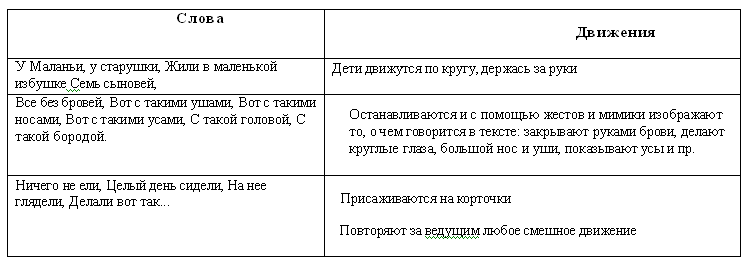 Движения могут быть самые разнообразные: можно сделать рожки, попрыгать и поплясать, сделать руками длинный нос, погрозить пальцем или заплакать. Движения могут сопровождаться возгласами, передающими настроение. Движение должно повториться несколько раз, чтобы ребята могли войти в образ и получить удовольствие от игры.ВолныДети садятся в круг, а воспитатель предлагает им вспомнить лето, когда они купались в речке, в пруду. «Но лучше всего купаться в море, - говорит он, - потому что в море волны, и так приятно, когда они ласково гладят и омывают тебя. Волны такие веселые, добрые! И все очень похожи друг на друга. Давайте попробуем искупать друг друга в таких волнах! Встанем, улыбнемся и попробуем изобразить волны руками». Дети изображают волны вслед за ведущим, который следит за тем, чтобы все волны были ласковые и веселые.После такой тренировки воспитатель предлагает всем детям по очереди искупаться в море. Купающийся становится в центре, а волны по одной подбегают к нему и ласково поглаживают его. Когда все волны погладят купальщика, он превращается в волну, а в море ныряет следующий.Во многих играх, приведенных выше, детей объединяют не только одинаковые движения, но и общее настроение, общий игровой образ. Такая общность чувств позволяет ощутить единство с другими, их близость и даже родственность. Все это разрушает отчуждение, делает ненужными защитные барьеры и создает общность детей. В следующей игре такая общность переживаний создается особенно ощутимо, потому что это чувство опасности.Утка с утятамиВ игре участвуют мама-утка (лучше сначала на эту роль выбрать популярного ребенка), маленькие утята (4-5 детей) и хищный коршун, который за ними охотится (эту роль выполняет взрослый). Сначала мама-утка с утятами греются на солнышке, купаются в пруду, ищут червячков на полянке. Вдруг налетает хищная птица и пытается выкрасть утят. Мама-утка должна укрыть, спрятать своих детей, защитить от опасности. Можно использовать покрывало или любую другую чистую ткань, чтобы дети могли спрятаться под ней. Спрятанного утенка коршун украсть не сможет. Когда все утята спрятаны, коршун еще некоторое время угрожающе кружится над ними, а потом улетает. Мама-утка выпускает своих детей из укрытия, и они вновь резвятся на полянке.В этой игре важно создать яркую воображаемую ситуацию, чтобы дети смогли вжиться в свои роли и почувствовать угрожающую опасность. В последующих играх роль мамы-утки можно поручать непопулярному ребенку, чтобы он получил возможность заботиться о других.Следующая задача коррекционной работы заключается в том, чтобы дать непопулярному, обособленному ребенку возможность самому выразить поддержку другим, помочь им в игровых затруднительных обстоятельствах. Такая поддержка и помощь другим, даже если они стимулируются всего лишь правилами игры, позволяют ребенку получить удовлетворение от своего доброго поступка, от того, что он может принести радость сверстникам. Взаимная забота и участие в нуждах партнеров объединяют детей и создают чувство причастности друг другу. Эта забота не требует от ребенка особых жертв, поскольку заключается в несложных игровых действиях: спасти от салочки, помочь беспомощной кукле, старенькой бабушке или уступить дорогу на узком мостике. Но все эти действия дети совершают сами, без инструкций и призывов взрослого. Приведем несколько примеров таких игр, которые стимулируют взаимопомощь и заботу о других.Такой игрой могут быть, например, салочки-выручалочки, описанные в предыдущей главе.Живые куклыДети разбиваются на пары несколько необычным способом: им предлагается заглянуть в глаза друг другу и найти себе партнера с тем же цветом глаз, как и у тебя самого. Если это вызовет затруднения, можно им помочь. После того как пары образованы, можно объяснить содержание игры: «Помните: когда вы были маленькие, многие из вас верили, что ваши куклы (зайчики, мишки) живые, что они умеют говорить, просить, бегать. Давайте представим, что один из вас превратился в маленького ребенка, а другой в его куклу - куклу-девочку или куклу-мальчика. Кукла будет что-то просить, а ее хозяин выполнять ее просьбы и заботиться о ней». Взрослый предлагает понарошку помыть кукле ручки, покормить ее, погулять с ней, но предупреждает, что хозяин должен выполнять все капризы куклы и не заставлять ее делать то, чего она не хочет. Когда дети примут игровую ситуацию и увлекутся, пускай продолжают играть сами. В следующий раз каждая пара может поменяться ролями.ГномикиДля игры нужны колокольчики по числу участников (5-6). Один колокольчик должен быть испорчен (не звенеть).Взрослый предлагает детям поиграть в гномиков. У каждого гномика есть волшебный колокольчик, и, когда он звенит, гномик приобретает волшебную силу - он может загадать любое желание, которое когда-нибудь исполнится. Дети получают колокольчики (одному из них достается испорченный). «Давайте послушаем, как звенят ваши колокольчики! Каждый из вас по очереди будет звенеть и загадывать свое желание, а мы будем слушать». Дети по кругу звенят своими колокольчиками, но вдруг оказывается, что один из них молчит. «Что же делать? У Коли не звенит его колокольчик! Это такое несчастье для гномика! Он теперь не сможет загадать желание... Может, мы его развеселим? Или подарим что-нибудь вместо колокольчика? Или попробуем выполнить его желание? (Дети предлагают свои решения.) А может, кто-нибудь уступит на время свой колокольчик, чтобы Коля мог позвенеть им и загадать свое желание?»Обычно кто-нибудь из детей предлагает свой колокольчик, за что, естественно, получает благодарность товарища и одобрение взрослого. В этой игре важно привлечь внимание детей к обделенному сверстнику, вызвать их сочувствие и желание помочь.На мостикеПеред началом игры создается воображаемая ситуация. Взрослый разделяет всех детей на две группы, разводит их в разные стороны и предлагает представить, что они находятся по разные стороны горного ущелья, но им нужно обязательно перейти на другую сторону. Через ущелье перекинут тонкий мостик (на полу чертится полоска 30-40 см шириной, символизирующая мостик). По мостику могут идти только два человека с разных сторон (иначе мостик перевернется). Задача заключается в том, чтобы пойти одновременно навстречу друг другу и перейти на противоположную сторону, не заступив за черту (иначе упадешь в пропасть). Участники разбиваются на пары и осторожно проходят по мостику навстречу друг другу. Остальные следят за их движением и болеют. Тот, кто наступит за черту, выбывает из игры (падает в пропасть).Успешное выполнение этой задачи возможно только в том случае, если кто-нибудь из пары уступит дорогу своему партнеру и пропустит его вперед.Старенькая бабушкаПеред игрой несколько детей (8 или 10) делятся на пары, в которых один берет роль бабушки (дедушки), а другой - внука (внучки). Бабушки и дедушки очень старенькие, они ничего не видят и не слышат (можно завязать им глаза). Но их обязательно нужно привести к врачу, а для этого нужно перевести их через улицу с очень сильным движением. Внуки и внучки должны перевести их через дорогу так, чтобы их не сбила машина.Улицу рисуют на полу мелом. Несколько детей играют роль машин и бегают туда-сюда. Поводырям нужно уберечь старичков от машин, провести через опасную дорогу, показать доктору (роль которого играет один из детей), купить лекарство и привести обратно по той же дороге домой.На последнем этапе коррекционной работы становится возможной организация совместной продуктивной деятельности детей, где им нужно согласовывать свои действия и договариваться с другими. Нередко формирование межличностных отношений предлагается начинать с совместной деятельности. Однако при враждебном, отчужденном отношении к другому, когда ребенок не видит сверстника, пытается продемонстрировать свои преимущества, не хочет учитывать его интересы, деятельность детей не может стать по-настоящему совместной и не может их объединить. Как показывает опыт, общая продуктивная деятельность возможна только при сложившихся межличностных отношениях. Дети с трудностями в общении, сосредоточенные на себе (как агрессивные, так и замкнутые), не готовы к объединению вокруг общего продукта. Однако приведенные выше игры способствуют налаживанию нормальных отношений со сверстниками и готовят «трудных» детей к сотрудничеству, в котором все делают одно общее дело.Совместную деятельность лучше сначала организовывать в парах, где непопулярный ребенок имеет возможность работать вместе с популярным. Каждая пара должна создавать свое произведение самостоятельно, по секрету от остальных. Такая организация способствует объединению, побуждает договариваться и согласовывать свои усилия. Причем деятельность должна быть не соревновательного, а продуктивного характера.Приведем несколько примеров возможных занятий.Мозаика в парахКаждая пара детей получает мозаику, детали которой делятся между ними поровну. Задача заключается в том; чтобы сложить общую картину. Для этого нужно задумать сюжет, распределить усилия, учитывать и продолжать действия партнера. По завершении работы каждое произведение показывается всем остальным, и те пытаются догадаться, что изобразили авторы.РукавичкиДля занятия нужны вырезанные из бумаги рукавички е различным незакрашенным узором. Количество пар рукавичек должно соответствовать числу пар участников. Каждому ребенку дается одна вырезанная из бумаги рукавичка и предлагается найти свою пару, т.е. рукавичку с точно таким же узором. Когда пара одинаковых рукавичек встретится, дети должны как можно быстрее и (главное!) одинаково раскрасить рукавички. Каждой паре дается только три карандаша разного цвета.Рисуем домикиДвое детей должны нарисовать на одном листе бумаги общий домик и рассказать, кто в нем живет.Здесь приведены лишь несколько сюжетов детских игр, стимулирующих взаимопомощь и заботу о другом. Естественно, каждая игра может быть дополнена или изменена в зависимости от фантазии воспитателя и конкретных условий. Важно только сохранить главную цель игр - побуждать к заботливому и внимательному отношению к сверстникам. Побуждать не призывами и нотациями, а создавая конкретные житейские или игровые ситуации, в которых внимание к другому является необходимым и естественным условием совместной игры. Очень важно также; что приведенные игры исключают всякое сравнение детей, их конкуренцию и соревновательность. Каждый делает всё по-своему, как считает нужным. Нельзя осуждать детей за эгоизм или невнимательность. Нельзя слишком хвалить одних и ставить их в пример остальным. Такое оценивание и приведение положительных образцов, разделение детей на «хороших» и «плохих» могут только разъединить их, вызвать отчуждение. Наиболее эффективным способам воспитания нравственных качеств и преодоления трудностей в общении является не поощрение и порицание взрослого и не приобретение коммуникативных навыков, а формирование чувства общности с другими, своей внутренней причастности к ним. Как показывает опыт, систематическое проведение подобных игр и занятий способствуем достижению этой цели.